Temat: Sposób na nudę.ZADANIE 1 Rozwiąż rebusy i podpisz ich rozwiązanie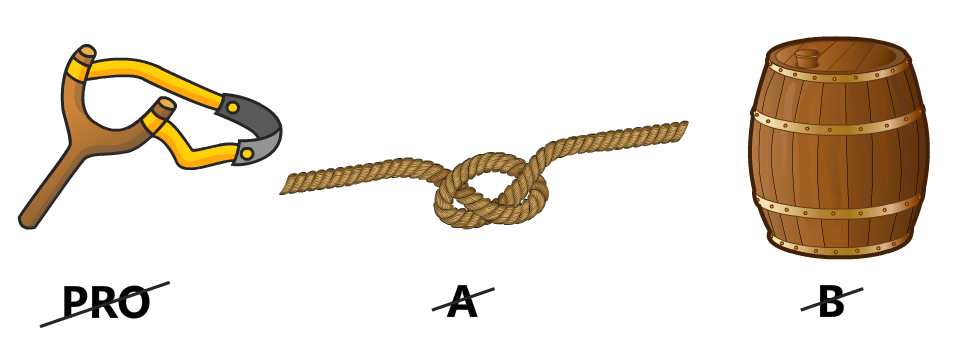 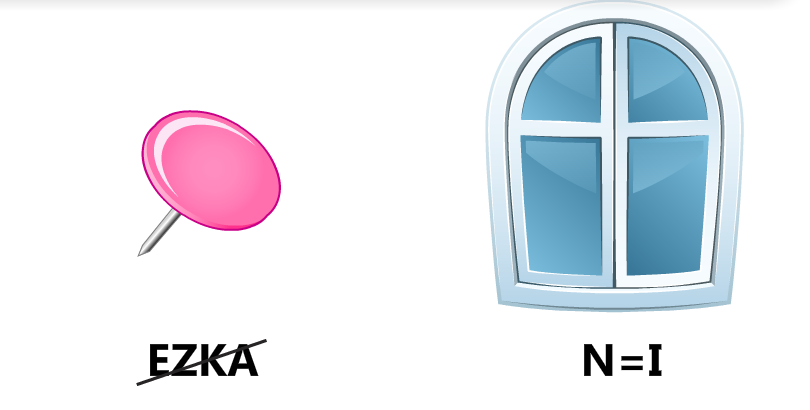 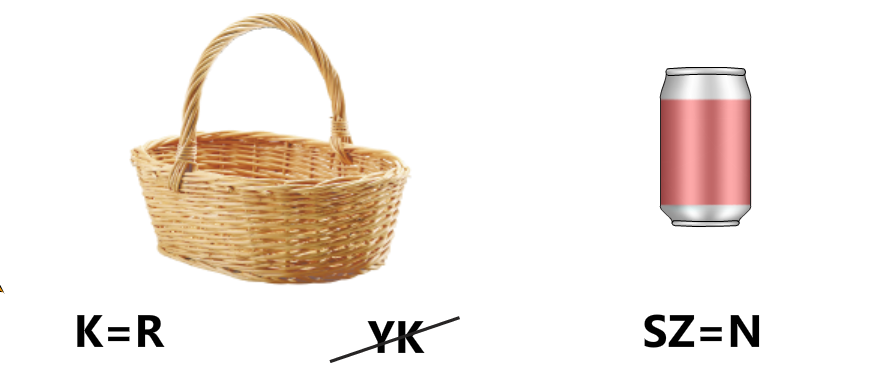 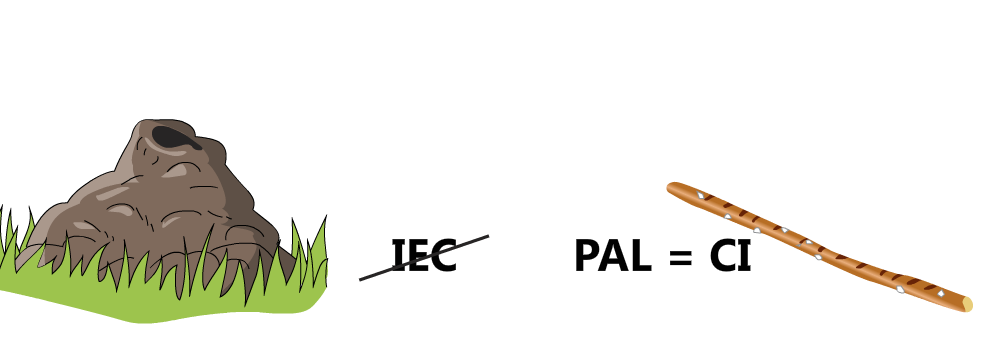 ZADANIE 2 Rozwiąż krzyżówkę i napisz hasło: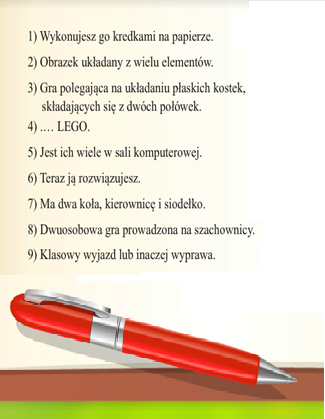 HASŁO………………………………………………………………………………………ZADANIE 3 Rozwiązania rebusów i hasło krzyżówki prześlij nauczycielowi9)         1)         1)9)         1)         1)    5)   7)    8)4)     2)9)         1)         1)    5)   7)    8)4)     2)   3)9)         1)         1)    5)   7)    8)4)9)         1)         1)    5)   7)    8)9)         1)         1)    5)   7)    8)       6)       6)9)         1)         1)    5)   7)    8)9)         1)         1)    5)   7)    8)9)!